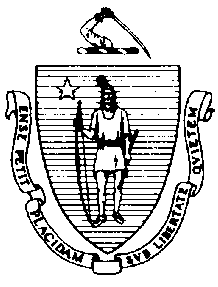 The Executive Office of Health and Human ServicesDepartment of Public HealthBureau of Environmental HealthCommunity Sanitation Program180 Beaman Street, West Boylston, MA 01583Phone: 508-792-7880 Fax: 508-792-7706TTY: 508-835-9796December 28, 2015Douglas DeMoura, SuperintendentPondville Correctional CenterP.O. Box 146Norfolk, MA 02056Re: Facility Inspection - Pondville Correctional Center, NorfolkDear Superintendent DeMoura:In accordance with M.G.L. c. 111, §§ 5, 20, and 21, as well as Massachusetts Department of Public Health (Department) Regulations 105 CMR 451.000: Minimum Health and Sanitation Standards and Inspection Procedures for Correctional Facilities; 105 CMR 480.000: Minimum Requirements for the Management of Medical or Biological Waste (State Sanitary Code, Chapter VIII); 105 CMR 590.000: Minimum Sanitation Standards for Food Establishments (State Sanitary Code Chapter X); the 1999 Food Code; 105 CMR 520.000 Labeling; and 105 CMR 205.000 Minimum Standards Governing Medical Records and the Conduct of Physical Examinations in Correctional Facilities; I conducted an inspection of Pondville Correctional Center on December 22, 2015 accompanied by Jeffrey Arruda, EHSO; Charlie Alves, Locksmith; Jonathan Brown, Nicholas Gale, Kerry Wagner, and Paul Halfmann, Community Sanitation. Violations noted during the inspection are listed below including 24 repeat violations:HEALTH AND SAFETY VIOLATIONS(* indicates conditions documented on previous inspection reports)FOOD SERVICE
HallwayFC 6-501.16*			Maintenance and Operation; Cleaning: Wet mop stored in bucketDining Area	No Violations NotedKitchen   FC 6-501.12(A)	Maintenance and Operation; Cleaning: Facility not cleaned properly, wall fan dustyFC 4-501.11(B)	Maintenance and Operation, Equipment: Equipment components not maintained in a 	state of good repair, Traulsen gaskets moldyFC 4-501.11(B)	Maintenance and Operation, Equipment: Equipment components not maintained in a 	state of good repair, Traulsen gaskets damaged  105 CMR 451.130	Plumbing: Plumbing not maintained in good repair, handwash sink leaking  FC 6-301.14	Numbers and Capacity; Handwashing Facilities: No handwashing signage located at 	handwashing sinkFC 6-501.11	Maintenance and Operation; Repairing: Facility not in good repair, ceiling above Blodget warmers damaged  FC 4-501.114(C)(2)	Maintenance and Operation; Equipment: Quaternary ammonium solution lower than 	the manufacturers recommended concentrationMechanical Warewashing Area	No Violations NotedFront Dry StorageFC 6-202.15(D)(1)		Design, Construction, and Installation; Functionality: Screens damaged on exterior 					windowsFC 6-201.11			Design, Construction and Installation: Floor not easily cleanable, floor tile damaged Rear Dry Storage 	No Violations NotedWalk-in Refrigerator/FreezerFC 4-601.11(c)*	Cleaning of Equipment and Utensils, Objective: Non-food contact surface dirty, ice build-up on freezer ceilingExterior Freezer	No Violations NotedToxic Caustic Room	No Violations NotedWAREHOUSEBulk Storage (Outside)	No Violations NotedToxic Caustic	No Violations NotedLinens and Toiletries	No Violations NotedLaundry105 CMR 451.353	Interior Maintenance: Wet mop stored against the wall Barber Shop105 CMR 451.110(A)	Hygiene Supplies at Toilet and Handwash Sink: No paper towels at handwash sinkHouse Manager’s Office	No Violations NotedPROPERTY105 CMR 451.130	Plumbing: Plumbing not maintained in good repair, pipe corroded 105 CMR 451.353	Interior Maintenance: Clothes stored within 18 inches of ceiling  CONTROLFemale Bathroom	No Violations NotedMale Bathroom105 CMR 451.123	Maintenance: Ceiling vent dusty  Classroom	No Violations NotedStaff Break Room FC 4-602.12(B)	Cleaning of Equipment and Utensils; Frequency: Interior of microwave oven dirty105 CMR 451.353	Interior Maintenance: Window shade damaged   	Staff Bathroom (in Hall)	No Violations NotedHolding Cell   	No Violations NotedDAY ROOMFC 4-501.114(C)(2)*	Maintenance and Operation; Equipment: Quaternary ammonium solution lower than 	the manufacturers recommended concentrationLibrary	No Violations NotedVISITING ROOMFC 4-501.114(C)(2)*	Maintenance and Operation; Equipment: Quaternary ammonium solution lower than 	the manufacturers recommended concentrationH.S.U.Medical Records/Treatment Room	No Violations NotedDr.’s Office105 CMR 451.130	Plumbing: Plumbing not maintained in good repair, sink leakingNurse’s Office105 CMR 480.500(A)(3)	Procedures; Records; Record-Keeping Log: Generator had no written documentation for blood borne pathogen training105 CMR 480.500(B)	Procedures; Records; Record-Keeping Log: Generator did not maintain a record-keeping log for waste sent off-site for treatmentConference Room  	No Violations NotedOffice	No Violations NotedStaff Bathroom	No Violations NotedMedical Waste Storage (Boiler Room)	No Violations NotedADMINISTRATION AREA	No Violations NotedHOUSING UNITS 1-1105 CMR 451.320*	Cell Size: Inadequate floor space in all cellsBathroom105 CMR 451.123*	Maintenance: Vent fan dirty105 CMR 451.130	Plumbing: Plumbing not maintained in good repair, loose drain cover in shower # 4105 CMR 451.130	Plumbing: Plumbing not maintained in good repair, missing drain cover in shower # 1 and 3105 CMR 451.123	Maintenance: Grout moldy in shower # 1-4105 CMR 451.123	Maintenance: Caulking damaged on dial in shower # 4105 CMR 451.123	Maintenance: Wall board loose behind last sink Cells105 CMR 451.353	Interior Maintenance: Window shade damaged in cell # 105, 109, and 117 Parole Office	No Violations NotedLaundry105 CMR 451.353	Interior Maintenance: Wall vent not secure  1-2105 CMR 451.320*	Cell Size: Inadequate floor space in all cellsBathroom105 CMR 451.123*	Maintenance: Ceiling paint peeling 105 CMR 451.130*	Plumbing: Plumbing not maintained in good repair, shower drain loose in shower # 1105 CMR 451.123*	Maintenance: Tile damaged in shower # 2105 CMR 451.123*	Maintenance: Shower lights rusted105 CMR 451.130	Plumbing: Plumbing not maintained in good repair, shower # 1 leaking  105 CMR 451.123	Maintenance: Floor rusted in shower # 1  105 CMR 451.123	Maintenance: Light cover not secured Cells105 CMR 451.353	Interior Maintenance: Missing junction box in cell # 136Laundry	No Violations Noted1-3105 CMR 451.320*	Cell Size: Inadequate floor space in all cellsBathroom105 CMR 451.123	Maintenance: Wall tiles damaged  105 CMR 451.123	Maintenance: Caulking dirty   Handicapped Bathroom105 CMR 451.360	Protective Measures: Ants observed in shower  105 CMR 451.130	Plumbing: Plumbing not maintained in good repair, shower head leaking  105 CMR 451.123	Maintenance: Caulking moldyCells105 CMR 451.353*	Interior Maintenance: Unfinished wall in cell # 1462-1105 CMR 451.320*	Cell Size: Inadequate floor space in all cellsBathroom105 CMR 451.130	Plumbing: Plumbing not maintained in good repair, stopper on cold water faucet broken at 2nd sink Slop Sink105 CMR 451.353	Interior Maintenance: Ceiling vent dusty  Cells105 CMR 451.102	Pillows and Linens: Linens damaged in cell # 205Work ReleaseFC 4-602.12(B)	Cleaning of Equipment and Utensils; Frequency: Interior of microwave oven dirtyFC 4-904.13(A)	Protection of Clean Items, Handling: Tableware not protected from contamination, not 	stored in the inverted positionClassification Office FC 4-501.11(B)	Maintenance and Operation, Equipment: Equipment components not maintained in a 	state of good repair, gaskets damaged on refrigerator 2-2105 CMR 451.320*	Cell Size: Inadequate floor space in all cellsShowers105 CMR 451.123*	Maintenance: Ceiling vent dusty  105 CMR 451.123	Maintenance: Wall fan dusty 105 CMR 451.130	Plumbing: Plumbing not maintained in good repair, missing drain cover in shower # 1 105 CMR 451.130*	Plumbing: Plumbing not maintained in good repair, missing drain cover in shower # 3105 CMR 451.130	Plumbing: Plumbing not maintained in good repair, loose drain cover in shower # 2105 CMR 451.123	Maintenance: Wall tile damaged in shower # 2 105 CMR 451.123	Maintenance: Ceiling cracked in shower # 3Bathroom105 CMR 451.123	Maintenance: Heater rusted Cells105 CMR 451.353	Interior Maintenance: Wall paint peeling in cell # 212 2-3105 CMR 451.320*	Cell Size: Inadequate floor space in all cells2nd Floor Laundry	No Violations NotedShowers105 CMR 451.130*	Plumbing: Plumbing not maintained in good repair, shower # 2 out-of-order105 CMR 451.130	Plumbing: Plumbing not maintained in good repair, shower # 3 out-of-order105 CMR 451.123	Maintenance: Drain flies observed  105 CMR 451.130	Plumbing: Plumbing not maintained in good repair, missing drain cover in shower # 6Bathroom	No Violations NotedCells105 CMR 451.353	Interior Maintenance: Window shade damaged in cell # 2342-4105 CMR 451.320*	Cell Size: Inadequate floor space in all cellsBathroom	No Violations NotedCells	No Violations NotedClassification 	No Violations NotedDUMPSTER AREA	No Violations NotedGYM105 CMR 451.353	Interior Maintenance: Seats damaged on several machines105 CMR 451.353	Interior Maintenance: Floor damaged  105 CMR 451.141	Screens: Screen damaged CLASSROOMS	No Violations NotedObservations and Recommendations The inmate population was 174 at the time of inspection.The Department recommends numbering all showers and toilets throughout the facility for identification purposes. The Department recommends removing the sanitizer buckets from the visiting and day room if they are not filled with the appropriate concentration of sanitizer.  This facility does not comply with the Department’s Regulations cited above. In accordance with 105 CMR 451.404, please submit a plan of correction within 10 working days of receipt of this notice, indicating the specific corrective steps to be taken, a timetable for such steps, and the date by which correction will be achieved. The plan should be signed by the Superintendent or Administrator and submitted to my attention, at the address listed above.To review the specific regulatory requirements please visit our website at www.mass.gov/dph/dcs and click on "Correctional Facilities" (available in both PDF and RTF formats).To review the Food Establishment regulations please visit the Food Protection website at www.mass.gov/dph/fpp and click on “Food Protection Regulations”. Then under “Retail” click “105 CMR 590.000 - State Sanitary Code Chapter X – Minimum Sanitation Standards for Food Establishments” and “1999 Food Code”.To review the Labeling regulations please visit the Food Protection website at www.mass.gov/dph/fpp and click on “Food Protection Regulations”. Then under “General Food Regulations” click “105 CMR 520.000: Labeling.” This inspection report is signed and certified under the pains and penalties of perjury.									Sincerely,									Amy Riordan, MPH 									Environmental Health Inspector, CSP, BEHcc:	Jan Sullivan, Acting Director, BEH	Steven Hughes, Director, CSP, BEHJay Youmans, Director of Government AffairsMarylou Sudders, Secretary, Executive Office of Health and Human Services Carol Higgins O’Brien, Commissioner, DOC	Jeffrey Arruda, EHSOBetsy Fijol, Administrative Assistant, Norfolk Board of Health 	Clerk, Massachusetts House of Representatives	Clerk, Massachusetts Senate	Daniel Bennett, Secretary, EOPSSCHARLES D. BAKERGovernorKARYN E. POLITOLieutenant Governor  